ST JOHN’S PRIMARY SCHOOL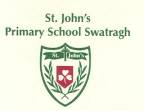 ASSESSMENT POLICYReviewed September 2023Next Review Sept 2026PurposesThe purpose of assessment is to promote effective learning.  Every pupil in the school will be assessed on a regular basis.  The focus will be on helping teachers to use assessment, as part of teaching and learning in ways that will raise pupils’ achievements.  All assessments will be used to help:Plan for the next stage or step in each pupil’s education and developmentInform parents of their child’s progressInform the Governors about standards in the schoolProvide the teachers with important data to help them plan future school initiatives.Inform the pupil about success and areas for further developmentIn St. John’s Primary School we envisage that the information derived from assessments will serve the following purposes:FORMATIVE so that the positive achievements of pupils may be recognised and discussed for the next appropriate steps to be planned;SUMMATIVE so that the overall achievements of pupils may be recorded in a systematic way;DIAGNOSTIC so that the strengths and shortcomings of pupils may be identified, analysed and appropriate next steps taken;EVALUATIVE so that the information gained may be used by our school for curriculum planning and resource allocation.  Pupils can also use self-evaluative measures to monitor their own progress.PracticesHow do we assess in Saint John’s?Information derived from many sources will be used for formative, summative and self-assessment: daily observation in the classroomwritten and oral class workhomework – written and sometimes practicalpupil self-evaluationpeer editingpupil acting role of teacherplenary sessions including use of digital camera/ipadend of topic testsend of term testsP.I.P.S. in Year OneBPVS for any children with concernsFirst and Second 100 Key Words Tests in Year TwoProgress in Reading Assessment in Y2BSTS2 Spelling Y2GL English and Maths tests for Year 3-7 in 3rd term.  Suffolk Reading Test in Y4-7STAR Reading test for all Y3-Y7 pupils for Accelerated Reading ProgrammeAccelerated Reading Programme Quizzes to monitor reading progressAlta MathsGL Spelling testsReading RecordsSalford Reading Test – Reading Partners Y3-Y4CAT Y3-7GL: PTM and PTEInformation gained from these methods of assessment will be recorded in the following ways:Pupil Profiles in Maths and ICTStandardised Test Results FileEnd of Term Test Results FileTeachers Planners Record keeping sectionIn addition, any pupils who have been identified from any of the above tests as having special needs will have further testing throughYORKNumber SenseDyslexia PortfolioDRABasic Number Diagnostic TestDiagnostic interviews in Number SenseAccess Maths (1)As a result of teacher’s judgement supported by the above assessments results, some pupils will be identified as having Special Needs and will be placed on the Special Needs Register.  Those pupils will have individualised programmes (EPs) of work which will be reviewed twice a year, as will pupils regarded as ‘more able’.The Principal, Assessment Co-ordinator and staff will review this policy in light of future curriculum changes. 